LARA GIOVANNINI					       CONSULENTE DEL LAVORO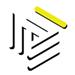                      VIA SANDRO PERTINI 32                                                                                             TEL 051 454116	        40068 SAN LAZZARO  DI SAVENA (BO)			                               FAX 051 455795									A TUTTI I CLIENTI									   LORO SEDECIRCOLARE N. 3/2017San Lazzaro di Savena,  19 Maggio 2017Oggetto: Proposte di forti sconti sul costo del lavoro - Attenzione al coinvolgimento   nella responsabilità solidale per il mancato pagamento di retribuzioni e contributi.Sempre più spesso veniamo raggiunti da accattivanti messaggi e proposte pubblicitarie che promettono forti sconti sul costo del lavoro. A molti datori di lavoro, infatti, viene proposto di risparmiare sul costo del lavoro attraverso il ricorso alla fornitura di manodopera mediante appalto.  In diversi casi viene suggerito alle imprese di procedere alla cessazione dei rapporti di lavoro con i dipendenti in forza, che vengono assunti da cooperative per poi essere utilizzati presso la medesima azienda da cui sono appena usciti.Mi preme avvertire che dietro questa promessa di risparmio potrebbero celarsi violazioni della normativa vigente in materia retributiva e contributiva, le cui conseguenze possono ricadere anche sul datore di lavoro, per l'applicazione del regime di responsabilità solidale.Inoltre, il regime sanzionatorio è oltremodo gravoso nel caso di appalto irregolare, per il quale è prevista una sanzione pecuniaria amministrativa pari a 50 € per ogni lavoratore occupato e per ciascuna giornata di occupazione, con un minimo di 5.000 € e un massimo di 50.000 €.Il costo del lavoro è certamente molto alto in Italia ed è uno dei problemi più grossi per chi fa impresa. Questo lo sappiamo bene, ma non sono certo le soluzioni prospettate ad essere risolutive. Anzi, portano solo altri grossi problemi.Per questo La invitiamo a rivolgersi immediatamente al Nostro studio ove dovesse ricevere proposte in tal senso. Saremo come sempre a Sua disposizione per i migliori chiarimenti e consigli.Cordialità.								Studio Giovannini Lara        P. IVA   01630701207  - CF.: GVNLRA68H46G467Q